Foclóir agus frásaíÓcáidí speisialta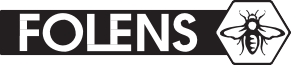 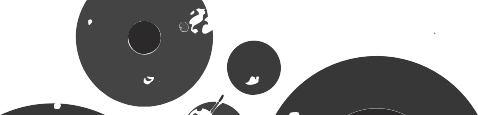 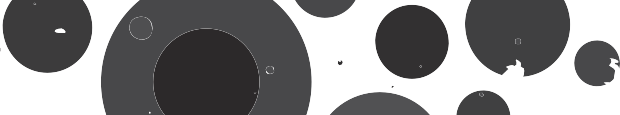 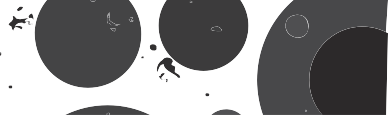 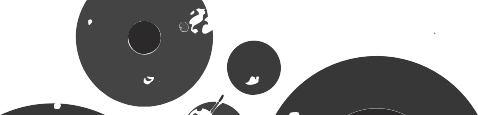 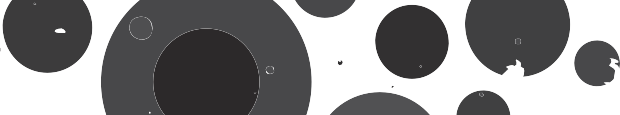 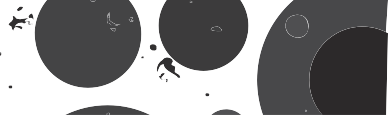 	Leabhar an Mhúinteora E & FGaeilgeBéarlaGaeilgeBéarlaOíche ShamhnaHalloweenbairín breacbarmbrackcnónnanutssíogfairytine chnámhbonﬁredamhán allaspidercailleachwitchpuimcínpumpkintaibhseghostmilseáinsweetsNollaigChristmasmaisiúcháindecorationsDaidí na NollagSanta Clausbronntanaspresentcarr sleamhnáinsleighturcaíturkeyréinfhiareindeerClár na mBréagánThe Toy Showcrann NollagChristmas treecarúlcarolsoilse NollagChristmas lightscoinnealcandlestoca NollagChristmas stockingOíche Chinn BhlianaNew Year’s Evecártaí NollagChristmas cardsLá ’le PádraigSt. Patrick’s DaysicínchickenseamrógshamrockbreithlábirthdayNaomh PádraigSt. Patricksoilselightsparáidparadecóisirpartybratachﬂagcácacakebanna ceoilbandbalúnballoonan CháiscEastercárta breithlaebirthday cardubh CháscaEaster eggceiliúradhcelebrationcoinínrabbitbainisweddingseacláidchocolatelaethanta saoireholidays